История моей семьи в годы Великой Отечественной войныИдрисов Гилемзян1905-1950Мой прадедушка, Идрисов Гилемзян, родился в Казанской губернии в деревне Салаусь в 1905 году. Он до войны работал кузнецом. Гилемзян на фронт ушёл в первые дни Великой Отечественной войны в сапёрную роту. Сумел дойти до Киева. В 1944 году прадедушка попал под миномётный огонь. В связи с этим он лежал в Запорожском госпитале. Домой вернулся в 1946 году. Как рассказывали родственники, у него вместо правой лопатки были осколки мины, которые не смогли извлечь, что, возможно, повлекло заражение крови. В качестве трофея Идрисов Гилемзян принёс простреленную им каску фашистского солдата. Как рассказывал мой отец, Гилемов Фаргат Магесумович: «В детстве меня переполняла гордость, когда я носил медали своего деда, Идрисова Гилемзяна. Но из-за огромного пожара, уничтожившего половину улицы, сгорели все трофеи». После войны прадедушка вновь работал кузнецом. Он умер от болезни в 1950 году. В честь него его дети поменяли фамилию Идрисовых на Гилемзяновы. Позже, из-за проблем в паспортном столе, моему отцу пришлось сократить фамилию до Гилемовых. Наша семья чтит память о нашем герое, каждое лето посещаем кладбище, где он был похоронен и следим за чистотой его могилы.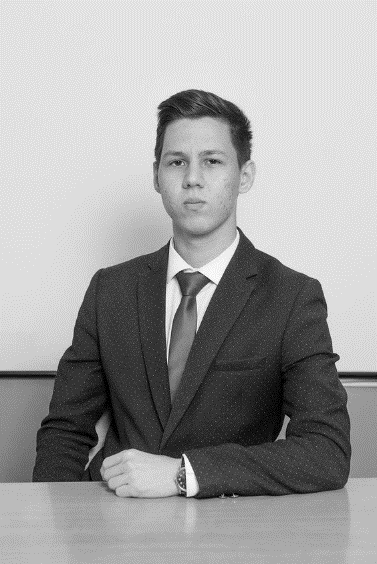 Гилемов Алиш группа 4111